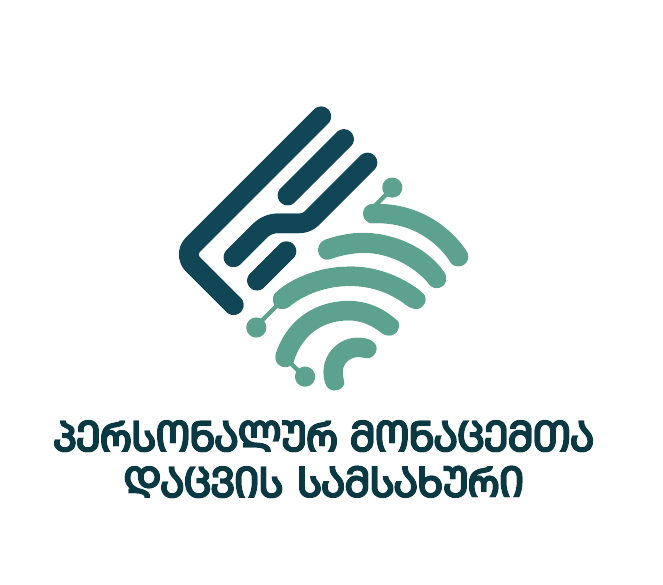                                                                                                                                                                                      დანართისპეციალური წარმომადგენლის სარეგისტრაციო განაცხადის ფორმაგანმცხადებელიგანმცხადებლის წარმომადგენელისპეციალური წარმომადგენელიინფორმაცია მონაცემთა დამუშავებისთვის გამოყენებულ, საქართველოში არსებულ ტექნიკურ საშუალებაზეთანდართული დოკუმენტაციის ნუსხაგანმცხადებლის ხელმოწერა და თარიღიგანაცხადის ფორმასთან დაკავშირებით კითხვის ან რეკომენდაციის არსებობის შემთხვევაში, შეგიძლიათ დაგვიკავშირდეთ ნომერზე  (+995 32) 242 1000  ან მოგვწეროთ ელექტრონული ფოსტის მეშვეობით office@pdps.geსახელწოდება / სახელი და გვარისამართლებრივი ფორმასაიდენტიფიკაციო ნომერი / პირადი ნომერიფაქტობრივი მისამართიიურიდიული მისამართიტელეფონის ნომერი ელექტრონული ფოსტა დამუშავებისთვის პასუხისმგებელი პირი შენიშვნა დამუშავებაზე უფლებამოსილი პირი შენიშვნასაქმიანობის სფერო შენიშვნამონაცემებს ამუშავებს როგორცმტკიცებულება:დანართი №      სახელი და გვარი / სახელწოდებაპირადი ნომერიფაქტობრივი მისამართიიურიდიული მისამართიტელეფონის ნომერი ელექტრონული ფოსტამტკიცებულება: შენიშვნადანართი №      მტკიცებულება: შენიშვნადანართი №      მტკიცებულება: შენიშვნადანართი №      მტკიცებულება: შენიშვნადანართი №      მტკიცებულება: შენიშვნადანართი №      სახელწოდება / სახელი და გვარი სამართლებრივი ფორმასაიდენტიფიკაციო ნომერი / პირადი ნომერიფაქტობრივი მისამართიიურიდიული მისამართიტელეფონის ნომერი ელექტრონული ფოსტამტკიცებულება:დანართი №      ტექნიკური საშუალების დასახელებატექნიკური საშუალების მდებარეობა (მისამართი)ტექნიკური საშუალებაზე ადმინისტრირების/ზედამხედველობის განმახორციელებელი პირი/ორგანო (ასეთის არსებობის შემთხვევაში)ტექნიკური საშუალებაზე ადმინისტრირების/ზედამხედველობის განმახორციელებელი პირი/ორგანო (ასეთის არსებობის შემთხვევაში)დანართი №1:დანართი №2:დანართი №3:დანართი №4:დანართი №5:განმცხადებლის ხელმოწერათარიღიზოგადი ინფორმაცია სპეციალური წარმომადგენლის შესახებსაქართველოს ფარგლების გარეთ რეგისტრირებული დამუშავებისთვის პასუხისმგებელი პირის /დამუშავებაზე უფლებამოსილი პირის მიერ საქართველოში არსებული ტექნიკური საშუალებებით მონაცემთა დამუშავების შემთხვევაში დამუშავებისთვის პასუხისმგებელი პირი /დამუშავებაზე უფლებამოსილი პირი ვალდებულია საქართველოში არსებული ტექნიკური საშუალებების გამოყენებით მონაცემთა დამუშავებამდე საქართველოში დანიშნოს ან განსაზღვროს სპეციალური წარმომადგენელი. სპეციალური წარმომადგენელი რეგისტრირდება პერსონალურ მონაცემთა დაცვის სამსახურის მიერ გამოცემული ნორმატიული აქტით დადგენილი წესით.დამუშავებისთვის პასუხისმგებელ პირს მონაცემთა დამუშავების უფლება წარმოეშობა მხოლოდ სპეციალური წარმომადგენლის რეგისტრაციის შემდეგ. სპეციალური წარმომადგენელი ვალდებულია შეასრულოს პერსონალურ მონაცემთა დაცვის სამსახურის უფროსის მიერ კანონით დადგენილი წესით მის მიმართ წაყენებული მოთხოვნა ან /და მიღებული გადაწყვეტილება.მონაცემთა სუბიექტს უფლება აქვს, საქართველოს ფარგლების გარეთ რეგისტრირებული დამუშავებისთვის პასუხისმგებელი პირის/დამუშავებაზე უფლებამოსილი პირის მიმართ მისი უფლების განხორციელება მოითხოვოს სპეციალური წარმომადგენლის მეშვეობით.სპეციალური წარმომადგენლის დანიშვნა არ ათავისუფლებს საქართველოს ფარგლების გარეთ რეგისტრირებულ დამუშავებისთვის პასუხისმგებელ პირს /დამუშავებაზე უფლებამოსილ პირს ვალდებულებისგან, მოახდინოს რეაგირება პერსონალურ მონაცემთა დაცვის სამსახურის უფროსის მიერ კანონით დადგენილი წესით მის მიმართ წაყენებულ მოთხოვნაზე ან /და მიღებულ გადაწყვეტილებაზე.სპეციალური წარმომადგენლი დანიშვნის  ვალდებულება არ ვრცელდება იმ დამუშავებისთვის პასუხისმგებელ პირზე/დამუშავებაზე უფლებამოსილ პირზე , რომელიც დაფუძნებულია ევროკავშირის წევრ სახელმწიფოებში და მასზე ვრცელდება ევროკავშირში მოქმედი პერსონალურ მონაცემთა დაცვის წესები .სპეციალური წარმომადგენლი დანიშვნის  ვალდებულება არ ვრცელდება იმ დამუშავებისთვის პასუხისმგებელ პირზე/დამუშავებაზე უფლებამოსილ პირზე, რომელიც დაფუძნებულია ევროკავშირის მიერ აღიარებულ მონაცემთა ადეკვატური დაცვის მქონე სახელმწიფოში.